DETALLE DE COMPRA 449 PARA FISIOTERAPIA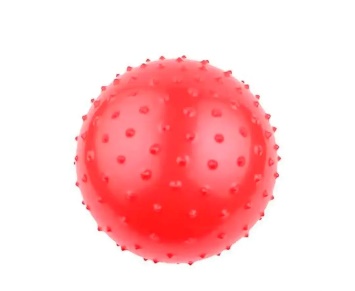 1 - Pelota con pinchos 25cm (4 Unid.)2 - Pelota de reacción (3 Unid.)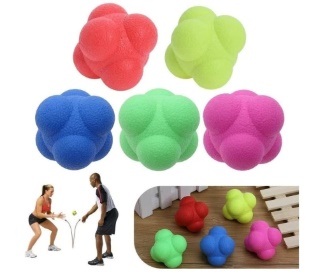 3 - Disco plataforma (2 Unid.)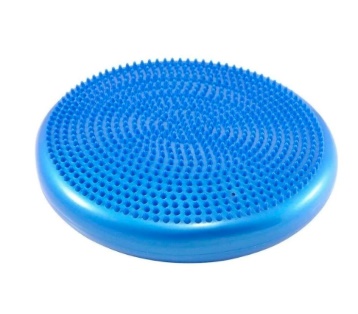 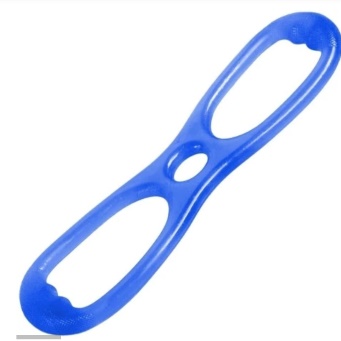 4 - Banda silicona (2 Unid.)5 - Total body (1 Unid.)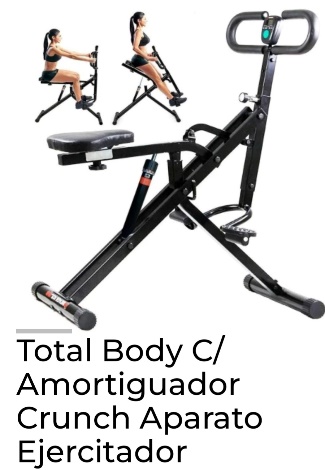 6 - Valla regulable con conos (3 Unid.)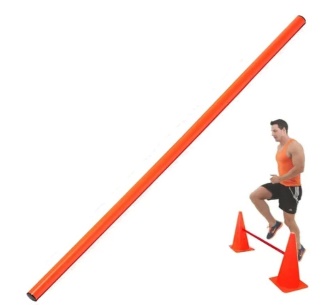 Bandas elásticas : 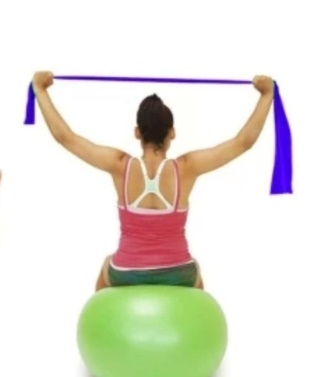 7 - intensidad baja (2 Unid.),8 - intensidad media (2 Unid.)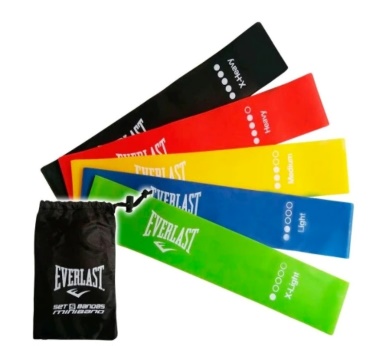 9 - Kit de 5 mini bandas (1 Kit.)10 - Kit de 5 cordones elásticos de diferentes resistencias (1 Kit.)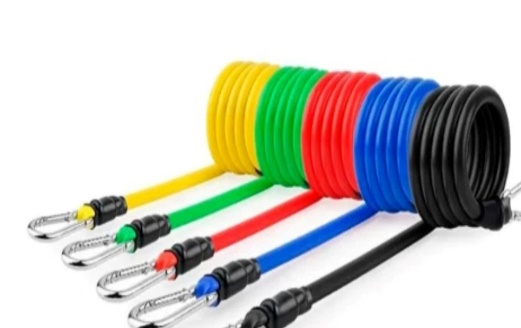 IMPORTANTE: Adjuntar en la cotización foto de los productos y especificaciones.Disponibilidad de stock